Державна установа«Центр громадського здоров’я Міністерства охорони здоров’я України» оголошує конкурс на відбір консультанта з проведення пілотного проекту з впровадження використання подвійних швидких (експрес) тестів для діагностики ВІЛ та сифілісу в антенатальних клініках, з подальшою імплементацією в систему охорони здоров'я України (асистент менеджера проекту) в рамках програми Глобального фонду прискорення прогресу у зменшенні тягаря туберкульозу та ВІЛ-інфекції в УкраїніНазва позиції: Консультант з проведення пілотного проекту з впровадження використання подвійних швидких (експрес) тестів для діагностики ВІЛ та сифілісу в антенатальних клініках, з подальшою імплементацією в систему охорони здоров'я України (асистент менеджера проекту)  Рівень зайнятості: часткова Інформація щодо установи:Головним завданнями Державної установи «Центр громадського здоров’я Міністерства охорони здоров’я України» (далі – Центр) є діяльність у сфері громадського здоров’я. Центр виконує лікувально-профілактичні, науково-практичні та організаційно-методичні функції у сфері охорони здоров’я з метою забезпечення якості лікування хворих на cоціально -небезпечні захворювання, зокрема ВІЛ/СНІД, туберкульоз, наркозалежність, вірусні гепатити тощо, попередження захворювань в контексті розбудови системи громадського здоров’я. Центр приймає участь в розробці регуляторної політики і взаємодіє з іншими міністерствами, науково-дослідними установами, міжнародними установами та громадськими організаціями, що працюють в сфері громадського здоров’я та протидії соціально небезпечним захворюванням. : Надає технічну допомогу у роботі з координаторами сайтів пілотного проекту з впровадження використання подвійних швидких (експрес) тестів для діагностики ВІЛ та сифілісу в антенатальних клініках, з подальшою імплементацією в систему охорони здоров'я України (далі – Пілот).Надає технічну допомогу у організації візитів на сайти, зустрічей, тренінгів.  Надає технічну допомогу дослідницькій команді в систематизації та аналізі первинної документації, підготовці звіту за результатами Пілоту.Доводить до відома дослідницькій команді рішення менеджера Пілоту. Виконує інші завдання менеджера Пілоту .Професійні та кваліфікаційні вимоги:Досвід з технічної підтримці під час організації та реалізації проектів, досліджень.Відмінні комп'ютерні навички, знання MS Office.Знання ділової української мови.Відмінні міжособистісні й комунікативні навички, вміння працювати в команді.Резюме мають бути надіслані на електронну адресу: vacancies@phc.org.ua, із копією на v.martsynovska@phc.org.ua. В темі листа, будь ласка, зазначте: «-2021 «Консультант з проведення пілотного проекту з впровадження використання подвійних швидких (експрес) тестів для діагностики ВІЛ та сифілісу в антенатальних клініках, з подальшою імплементацією в систему охорони здоров'я України (асистент менеджера проекту)»Термін подання документів – до 2 серпня  2021 року, реєстрація документів 
завершується о 18:00.Державна установа «Центр громадського здоров’я Міністерства охорони здоров’я України»  залишає за собою право повторно розмістити оголошення про вакансію, скасувати конкурс на заміщення вакансії, запропонувати посаду зі зміненими обов’язками чи з іншою тривалістю контракту.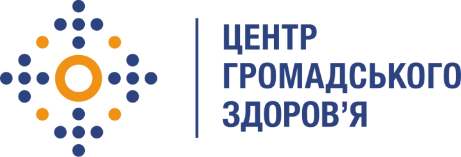 